Сумська міська радаVІIІ СКЛИКАННЯ               СЕСІЯРІШЕННЯвід                     2021 року №            -МРм. СумиРозглянувши звернення громадянина, надані документи, відповідно до статей 12, 35, 43, 44, 79-1, 118, 121, 122 Земельного кодексу України, статті 50 Закону України «Про землеустрій», частини третьої статті 15 Закону України «Про доступ до публічної інформації», враховуючи рішення Сумської міської ради від 28.01.2009 № 2356-МР «Про затвердження технічної документації із землеустрою щодо встановлення меж земельних ділянок під природними територіями та об’єктами природно-заповідного фонду м. Суми», протокол засідання постійної комісії з питань архітектури, містобудування, регулювання земельних відносин, природокористування та екології Сумської міської ради від 04.01.2021 № 2, керуючись пунктом 34 частини першої статті 26 Закону України «Про місцеве самоврядування в Україні», Сумська міська рада ВИРІШИЛА:Відмовити Реброву Олексію Володимировичу в наданні дозволу на розроблення проекту землеустрою щодо відведення земельної ділянки у власність, яка розташована в м. Суми, КОАТУУ:5910136300, Зона:11, Квартал:017, Координати: 50.875246, 34.815992, орієнтовною площею                     0,1200 га, для ведення садівництва у зв’язку з невідповідністю місця розташування об’єкта вимогам нормативно-правових актів, а саме: земельна ділянка відноситься до земель природно-заповідного фонду, знаходиться в межах території парку-пам’ятки садово-паркового мистецтва місцевого значення «Басівський», що суперечить вимогам частини четвертої статті 83 Земельного кодексу України, згідно з яким землі під об'єктами природно-заповідного фонду не можуть передаватись у приватну власність.Сумський міський голова                                                                   О.М. ЛисенкоВиконавець: Клименко Ю.М.Ініціатор розгляду питання - постійна комісія з питань архітектури, містобудування, регулювання земельних відносин, природокористування та екології Сумської міської радиПроєкт рішення підготовлено Департаментом забезпечення ресурсних платежів Сумської міської ради.Доповідач – Клименко Ю.М. 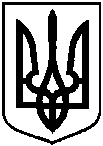 Проєктоприлюднено «__»_________2021 р.Про відмову Реброву Олексію Володимировичу в наданні дозволу на розроблення проекту землеустрою щодо відведення земельної ділянки для ведення садівництва, яка розташована в м. Суми, КОАТУУ:5910136300, Зона:11, Квартал:017, Координати: 50.875246, 34.815992, орієнтовною площею 0,1200 га